DEPLACEMENT COLLECTIF AU SALON EUROPEEN TECH&BIO 2017BULLETIN D’INSCRIPTIONLes Chambres d’agriculture de PACA vous invitent à participer au grand Salon Tech&Bio (à Bourg les Valence, dans la Drôme) ! Il s’agit du premier événement en Europe autour des pratiques alternatives et biologiques, avec force démonstrations, conférences et exposants. Agriculteurs conventionnels ou biologiques, en productions végétale ou animale, c’est OUVERT A TOUS ! PROGRAMME : www.tech-n-bio.comL’inscription est gratuite. Le nombre de places limitées, inscrivez-vous de préférence avant le 15 septembre 2017 !Nom : Prénom : Département : Numéro de téléphone portable : Adresse électronique : Retour bulletin d’inscription : s.gourgues@paca.chambagri.fr ou 04.42.17.15.05Pour obtenir votre entrée gratuite au Salon Tech&Bio :Copier ce lien dans votre navigateur : www.tech-n-bio/inscriptions.comSaisir le code  offert par la Chambre d’agriculture : EX00000469Vous ne recevrez votre billet que dans la semaine qui précède le salon : pensez à l’imprimer, il sert de coupe-file !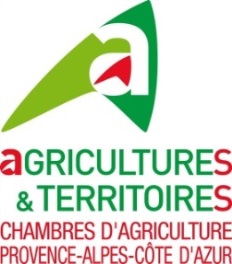 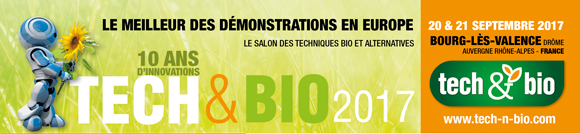 Au départ de :(entourer la case de votre choix) (*) les horaires et lieux précis du rendez-vous seront communiqués aux inscrits le lundi 18 septembre par e-mail. Ce sera probablement, comme en 2015, au péage Avignon Sud.Aller et Retour le mercredi 20 septembre  (départ du Salon vers 17h45)AVIGNON (*)07 h 30(*) les horaires et lieux précis du rendez-vous seront communiqués aux inscrits le lundi 18 septembre par e-mail. Ce sera probablement, comme en 2015, au péage Avignon Sud.Aller et Retour le jeudi 21 septembre  (départ du Salon vers 17h45)AVIGNON (*)07 h 30(*) les horaires et lieux précis du rendez-vous seront communiqués aux inscrits le lundi 18 septembre par e-mail. Ce sera probablement, comme en 2015, au péage Avignon Sud.Aller le mercredi 20 septembre à 7h30Retour le jeudi 21 septembre à 17h45AVIGNON (*)(*) les horaires et lieux précis du rendez-vous seront communiqués aux inscrits le lundi 18 septembre par e-mail. Ce sera probablement, comme en 2015, au péage Avignon Sud.